                                 SOLICITUD DE ORIENTADOR DE TESISMinga Guazú, _______ de____________ de_______ SeñoraProf. Ing. Agr.…………………………………………………………………………….Directora de la Dirección de Posgrado Presente.El/la que suscribe	………………………………………………………………….Con Cédula de Identidad Nº…………… tiene el agrado de dirigirse a Usted y por su intermedio a donde corresponda, a fin de solicitar como Orientador/a y Co-orientador Principal de Tesis de 	Posgrado al: ………………………………………………………………………………………………………………………………………………………………………………cuyo tema es:…………………………………………………………………………………………………………………………………………………………………………………………………………El cual está bajo la siguiente línea de investigación:  __________________________                                      _________________________ Conformidad del  Orientador Postulante                                       Aclaración de Firma    __________________________                                   ________________________Conformidad del  Co-Orientador Postulante                                Aclaración de Firma___________________________                                     ________________________     Firma del Estudiante                                                               Aclaración de Firma                             LINEA DE INVESTIGACION  MAESTRIA EN AGRONEGOCIOS                 LINEA DE INVESTIGACION  MAESTRIA EN AGRONEGOCIOS Línea de InvestigaciónEjes TemáticosManejo de Fincas y Negocio Agrícola1.- La Visión del Negocio Agrícola2.- El Manejo de fincas como Modelos Sustentables3.- Desarrollo de Proyectos Agrícolas en el Nuevo Milenio            Seguridad y Finanzas 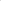 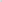 1.- Evaluación de Riesgos, Seguros Agrarios, Políticas Bancarias2.- Bolsa de valores Agrícolas Principios de MercadoLegislación y Tributación 1.- Legislación Agraria Nacional e Internacional. Derecho Agrícola2.- Comercio Internacional e inversiones3.- Modelos de Desarrollo